Μνήμη υπολογιστή  το μέρος όπου αποθηκεύονται προσωρινά ή μόνιμα τα δεδομένα, οι εντολές και οι πληροφορίες σε έναν υπολογιστή.Κύρια μνήμη  το μέρος όπου αποθηκεύονται προσωρινά  τα δεδομένα, οι εντολές και οι πληροφορίες.Προσωρινά : όταν δηλαδή λειτουργεί ο υπολογιστής και επομένως τροφοδοτείται με ρεύμαΠεριφερειακή μνήμη  το μέρος όπου αποθηκεύονται μόνιμα  τα δεδομένα, οι εντολές και οι πληροφορίες.Μόνιμα :  όταν λειτουργεί αλλά και όταν δεν λειτουργεί ο υπολογιστής και επομένως δεν τροφοδοτείται με ρεύμα.ΚΥΡΙΑ ΜΝΗΜΗ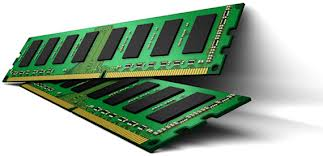 Κύρια μνήμη RAM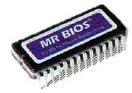    Κύρια μνήμη ROMΠΕΡΙΦΕΡΕΙΑΚΗ ΜΝΗΜΗ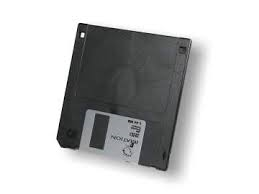 ΔΙΣΚΕΤΑ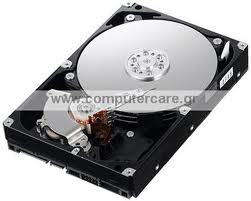 ΣΚΛΗΡΟΣ ΔΙΣΚΟΣ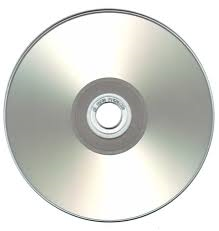             CD ή DVD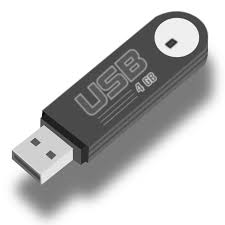 USB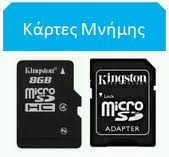 ΚΑΡΤΕΣ ΜΝΗΜΗΣ